Publicado en  el 22/06/2015 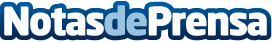 La Fundación SGAE presenta ‘Solo Éxitos (1959-2012)’, de Fernando SalaverriDatos de contacto:Nota de prensa publicada en: https://www.notasdeprensa.es/la-fundacion-sgae-presenta-solo-exitos-1959_1 Categorias: Música http://www.notasdeprensa.es